Δ’ ΤΑΞΗ1a-c: We love our school!1a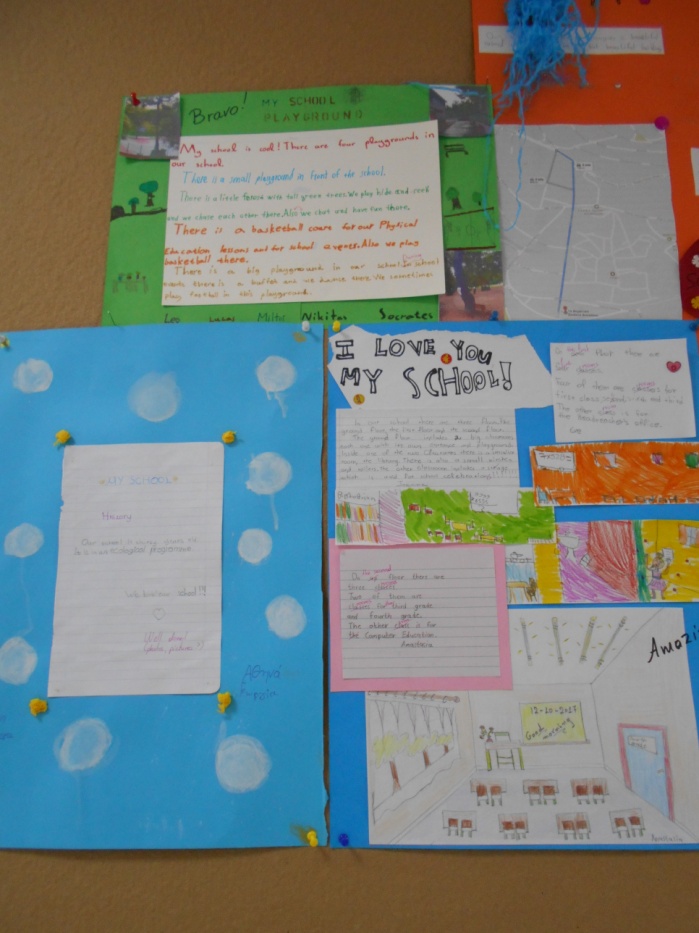 1b                                                                                  1c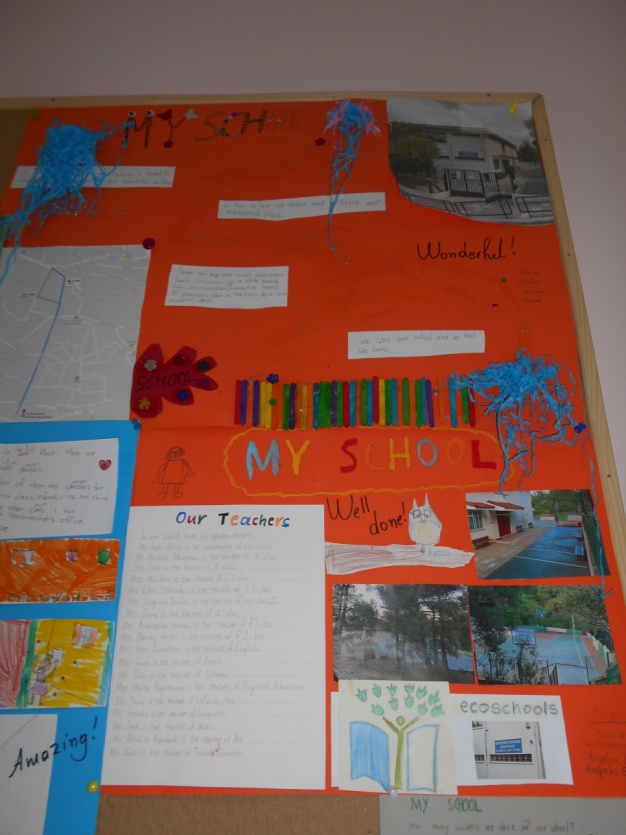 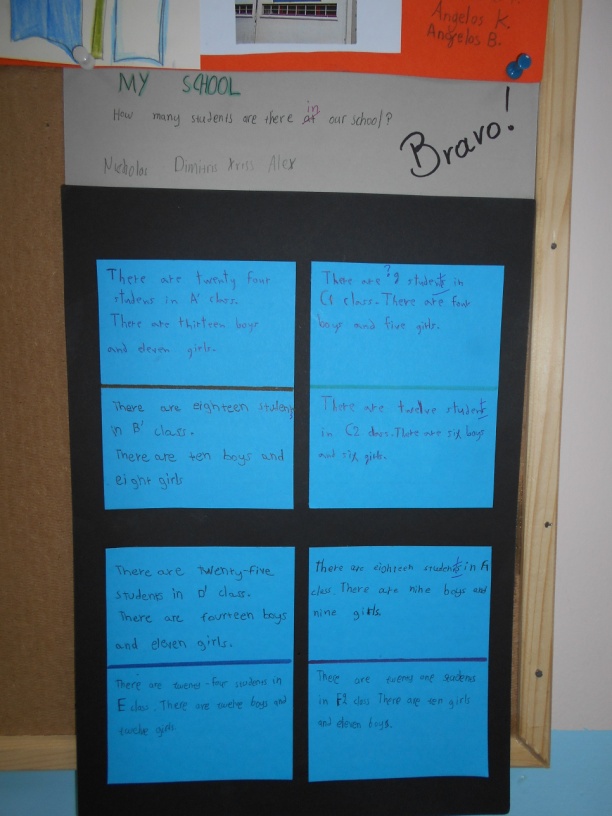 2a-f: Olympic Games.2a 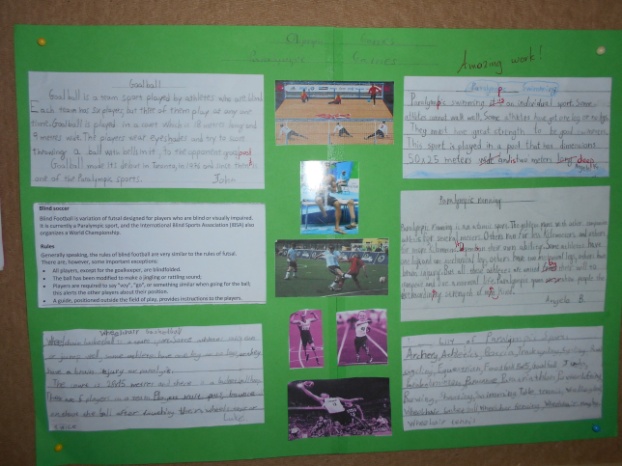 2b 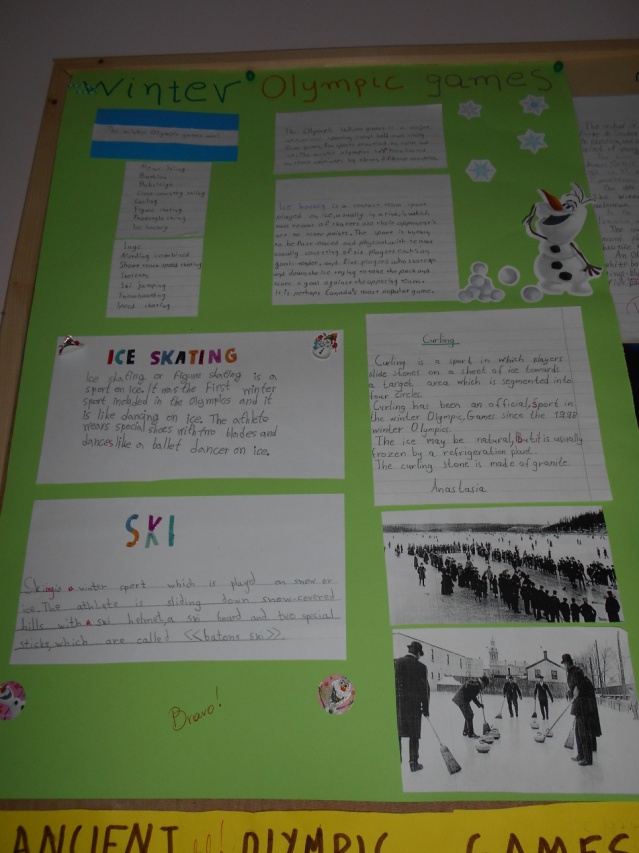 2c 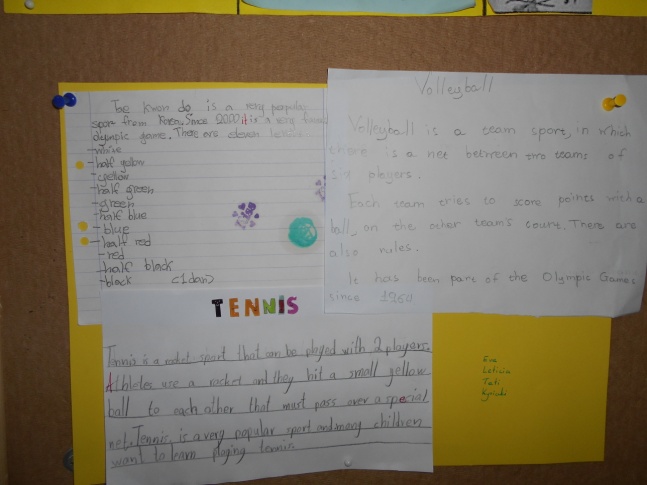 2d 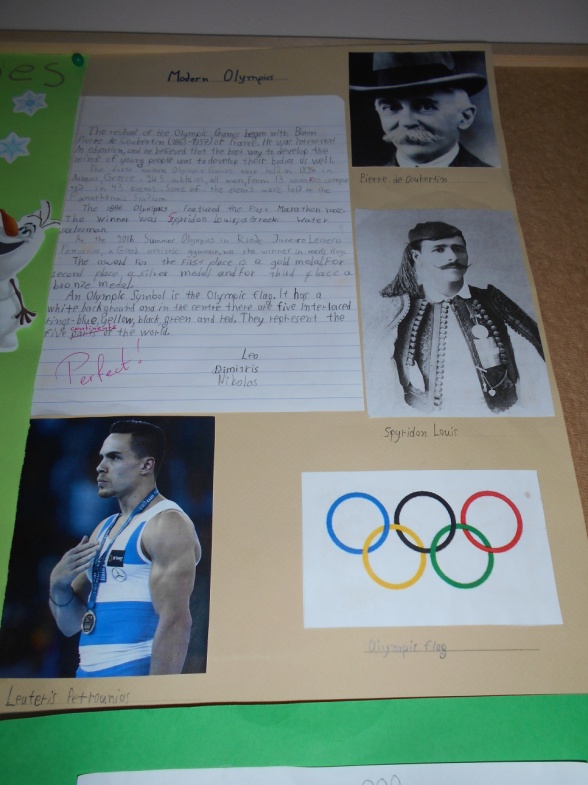 2e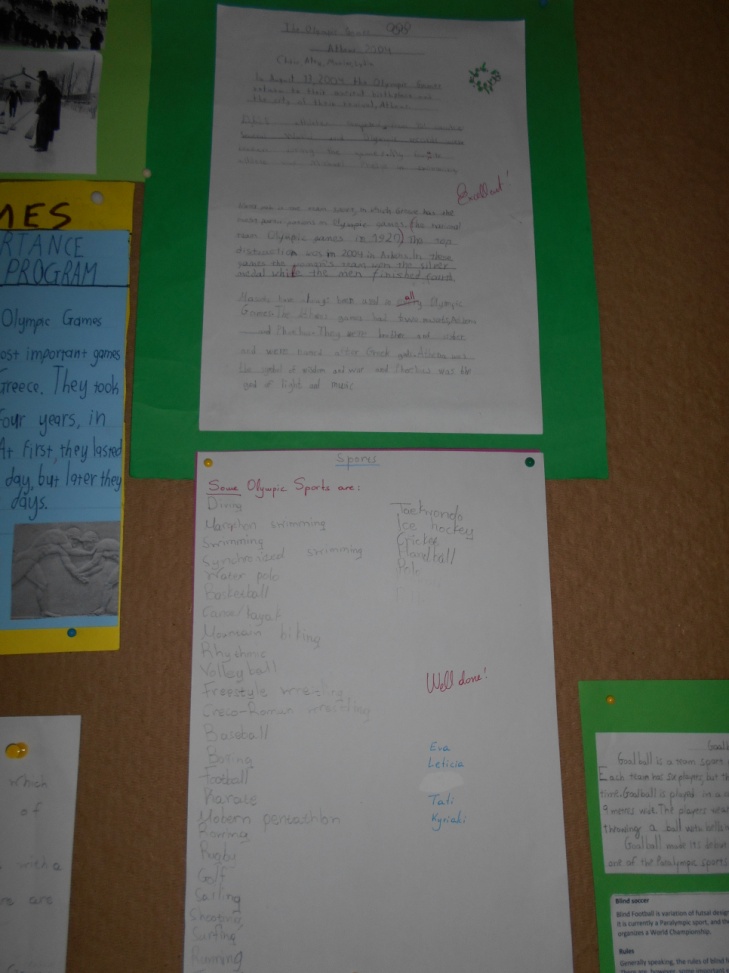 2f 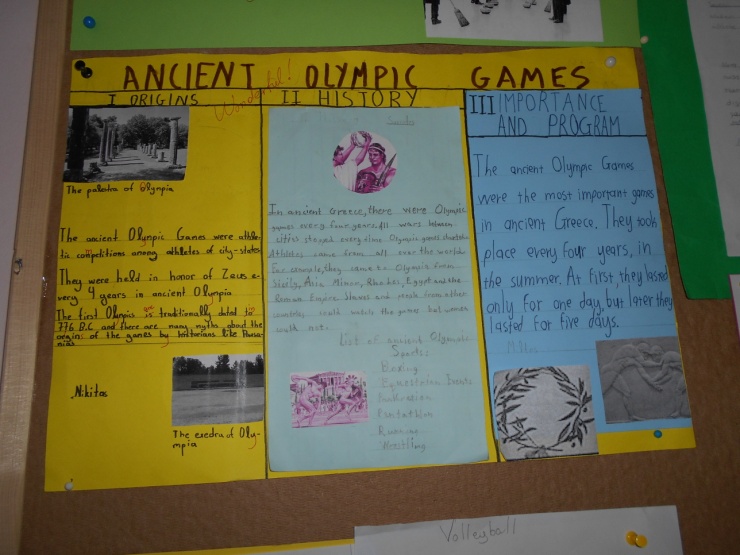 3a-e: Greece and Greek weather.3a 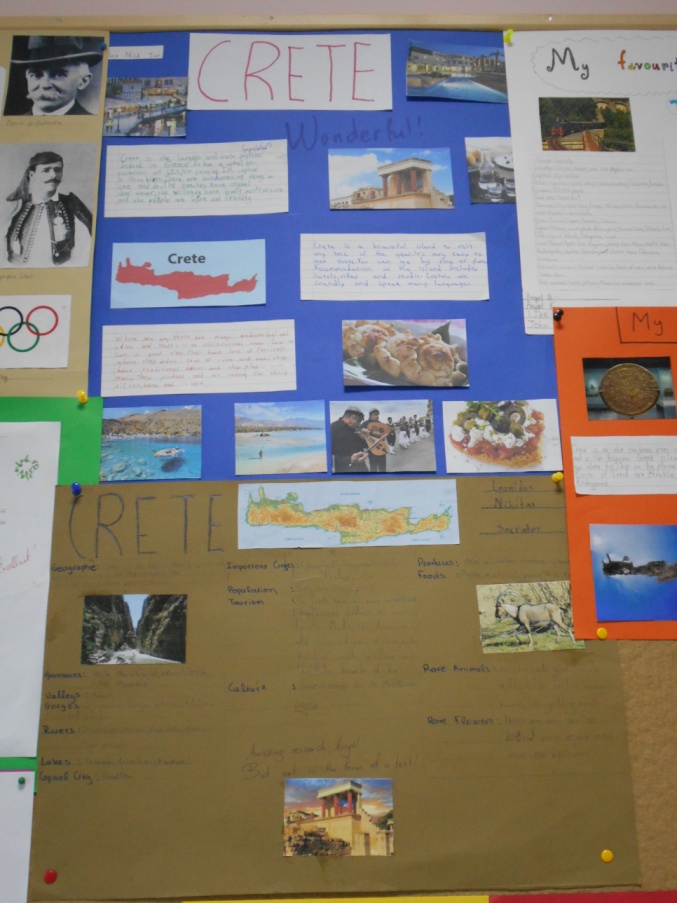 3b 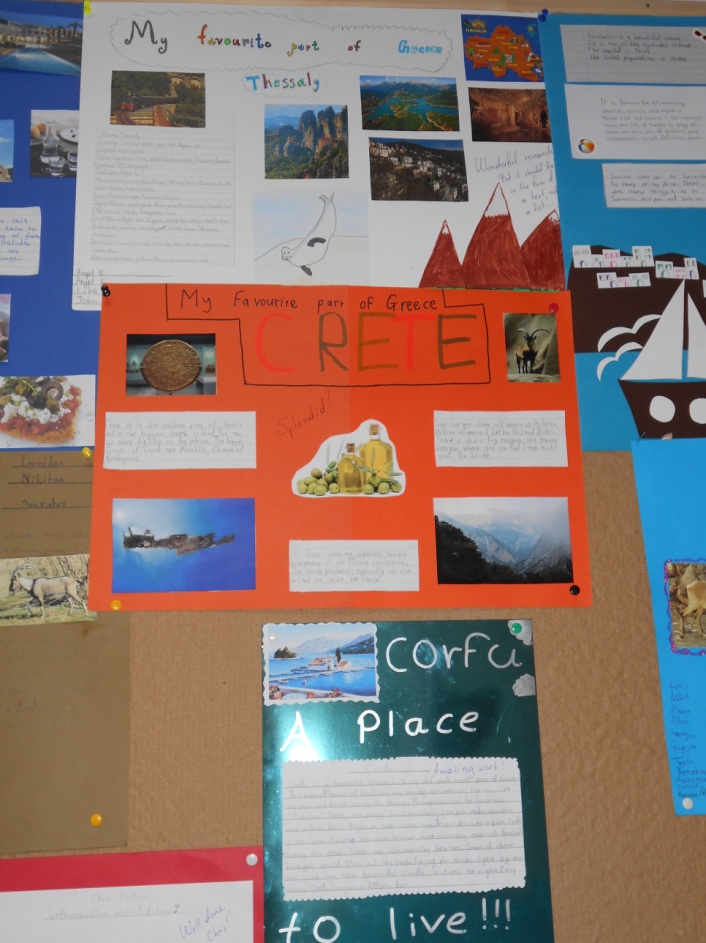 3c 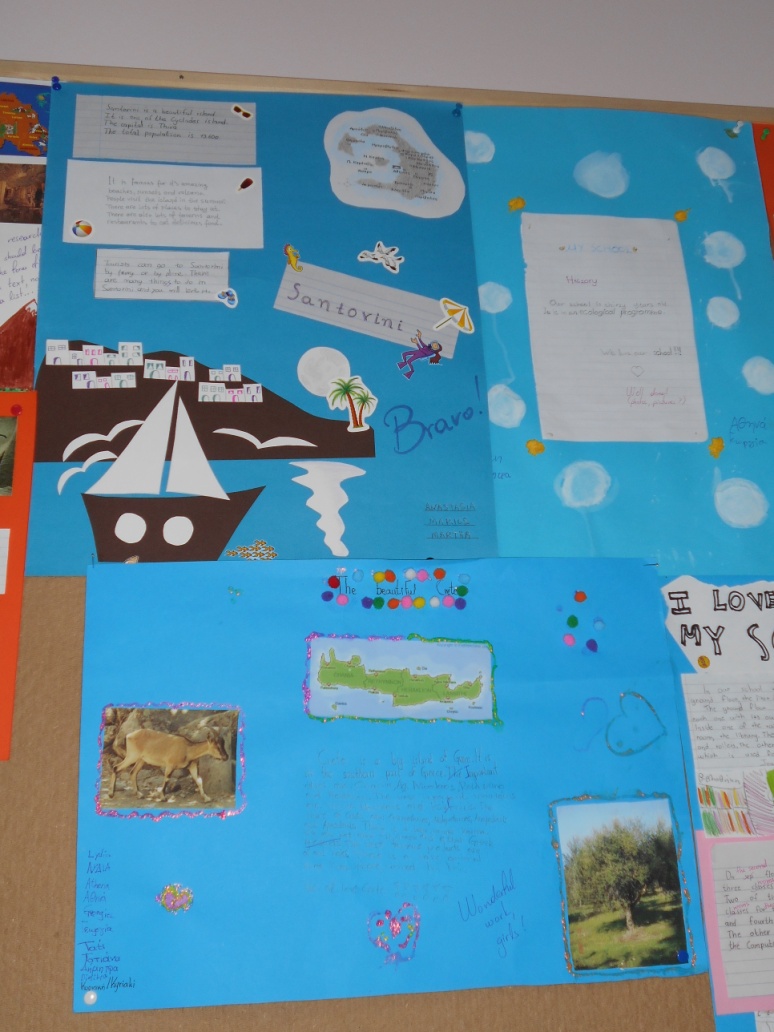 3d 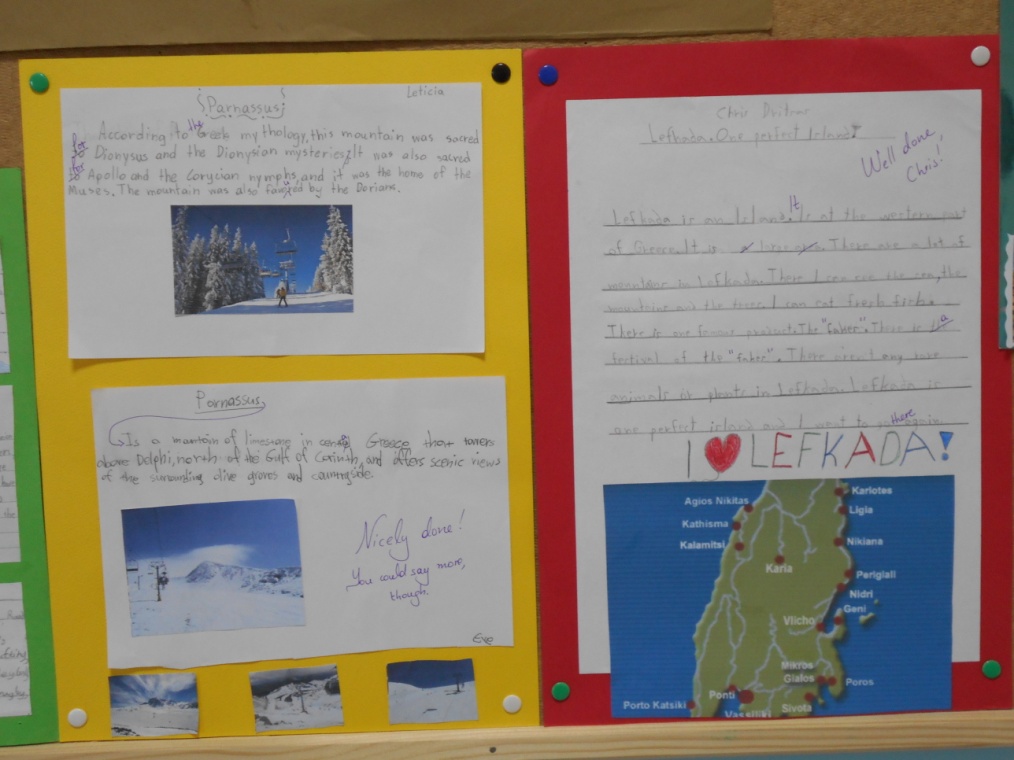 3e 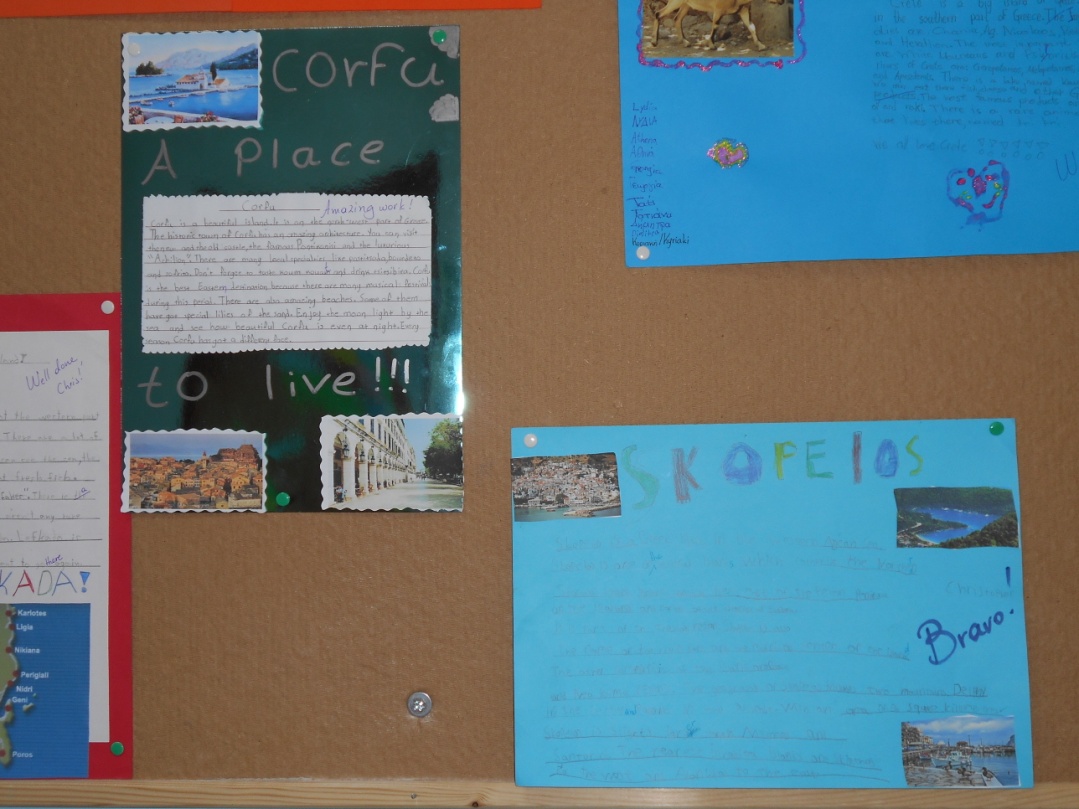 